Муниципальное автономное дошкольное образовательное учреждение «Детский сад № 396»Конспектдля детей второй младшей группы по ФЭМП «Овощи, фрукты – полезные продукты»Авторы: Рудакова И.В. Пермь 2021гКонспектдля детей второй младшей группы по ФЭМП«Овощи, фрукты – полезные продукты»Цель: Создать условия для формирования представлений детей о характерных признаках овощей и фруктов: цвет, форма. 
Задачи:
- Развивать умение составлять группу предметов из отдельных предметов и выделять один предмет из группы.- Обеспечить условия для выражения детьми своего мнения, принятого решения.
- Закрепить умение детей различать и называть овощи и фрукты.- Ориентировка в пространстве.
Методы и приемы: Наглядный (слайд-шоу)Ход занятия:(показ слайда овощи и фрукты)Слайд 1. Дети смотрят первый слайд, где знакомятся с овощами. Овощи называют себя по порядку (перец, морковь, редис, баклажан, лук, огурец, помидор, картошка). Ребята, как можно назвать одним словом? (овощи)Слайд 2. Знакомятся с фруктами (груша, красное яблоко, лимон, ананас, киви, банан, зеленое яблоко, апельсин). Ребята, как можно назвать одним словом? (фрукты)Слайд 3. Игра «Чудесная корзинка». Собери фрукты. Дети нажимают на фрукт, и он отправляется в корзинку, если же ребенок ошибается и нажимает на овощ – он исчезает (показывая, что ребенок ошибся). В корзине должны лежать такие фрукты – апельсин, яблоко, груша, банан.Слайд 4. Игра «Чудесная корзинка». Собери овощи. Дети нажимают на овощ, и он отправляется в корзинку, если же ребенок ошибается и нажимает на фрукт – он исчезает (показывая, что ребенок ошибся). В корзине должны лежать такие овощи – капуста, помидор, морковь, лук.Слайд 5. Угадай форму. На экране изображено – морковь, помидор и лимон. Ребенок должен сказать какой формы морковь (треугольная форма), щелкает мышкой на экран и под морковью появляется треугольник, далее какой формы помидор (круглая форма), щелкает мышкой на экран и под помидором появляется круг, последний лимон (овальная форма).Слайд 6. Предлагается ребенку сварить компот только из желтых фруктов. Он нажимает на фрукт желтого цвета и, если это правильный ответ, фрукт отправляется в кастрюлю, если ребенок ошибается и нажимает либо на овощ или фрукт другого цвета (не желтого), предмет исчезает.Слайд 7. Детям предлагается отгадать загадку. Зачитывается загадка родителями и предоставляется 3 варианта ответа на экране. Чтобы узнать правильно ли он ответил, нажимает на предмет. Если ребенок правильно отгадал и нажал на правильный ответ, он мигает и не исчезает. Если ошибётся предмет, на который он нажмет мышкой- исчезнет. И останутся 2 варианта ответа.Слайд 8. Дети отвечают, что изображено слева, что справа. Список литературыhttp://semeynaya-kuchka.ruhttps://bipbap.ru/pictures 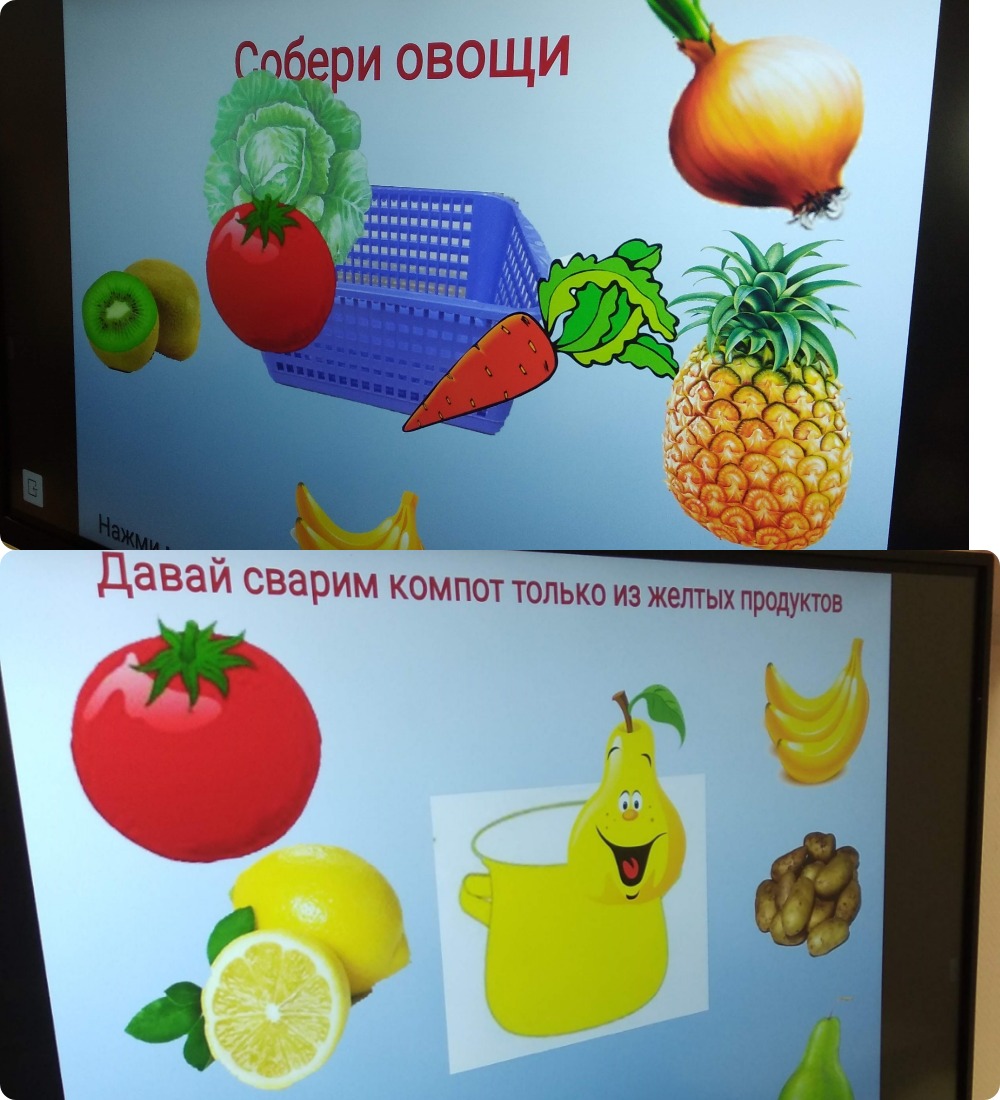 